MINUTES OF PARISH LIAISON MEETINGWednesday 27 November 2019, 5pm – 7pm       AttendanceAttendanceAttendanceAttendeesEmma Bird, Appleby Magna Parish Council, Cllr	Lindsay Swinfield, Appleby Magna Parish Council & Oakthorpe, Donisthorpe & Acresford PC, ClerkJack Fargher, Ashby Town Council, ClerkAndrea Robinson, Ashby Woulds Town Council, Clerk Eddie	Shephard, Ashby Woulds Town Council, CllrPatricia Thomas, Ashby Woulds Town Council, CllrRay Morris, Breedon on the Hill Parish Council, CllrJim Morrison, Breedon on the Hill Parish Council, CllrColin Burton, Castle Donington Parish Council, CllrFiona Palmer, Castle Donington Parish Council, ClerkMaureen Havers, Charley Parish Council, CllrJenny Moore, Charley Parish CouncilAndrew Hogsden, Coleorton Parish Council, ClerkRichard Hughes, Coleorton Parish Council, Cllr	Michael Specht, Coleorton Parish Council, Cllr	Naomi Jayne, Ellistown and Battleflat Parish Council, Cllr	Steve Pettitt, Heather Parish Council, CllrJan Shepherd, Heather Parish Council, ClerkVicky Roe, Kegworth Parish Council, ClerkDawn Roach, Measham Parish Council, ClerkPaul Bailey, Normanton le Heath Parish CouncilAndrew Bate, Osgathorpe Parish Council, CllrHelen Foster, Swannington Parish Council, CllrPaul Holliday, Swannington Parish Council, Cllr Chris Robinson, Swepstone Parish Council, CllrCarole	 Bramley, Worthington Parish Council, CllrCathy 	Tibbles, Whitwick Parish Council, Parish Manager	Ray Woodward, Whitwick Parish Council, Cllr	PresentersPaul Sanders, North West Leicestershire District Council (NWLDC), Head of Community ServicesAndrew Woodman, NWLDC, Portfolio for Community Services and District Councillor for Measham NorthChris Brown, NWLDC, Stronger and Safer Communities Team Manager (CB)Louise Bennett, LCC, Special Projects Coordinator, Environment & Transport DepartmentOfficersEmma Trahearn, NWLDC, Community Focus Team Leader (ET)Catherine Ridgway, NWLDC, Community Focus Team, Coalville areaGillian Squires, NWLDC, Community Focus, Northern parishes Daphne Robinson, NWLDC, Community Focus, Ashby, Measham and Moira areaAmy Bennett, NWLDC, Stronger and Safer Communities Team Support OfficerApologiesSam Lockwood, Breedon on the Hill Parish Council and Long Whatton and Diseworth PC, ClerkNicola Land, Ibstock Parish Council, Clerk, and Worthington Parish Council, ClerkColin Manifold, Measham Parish Council, CllrAlain Skelding, Normanton le Heath Parish Council, ClerkSue McKendrick, Oakthorpe, Donisthorpe & Acresford Parish Council, CllrMartin Buczkiewicz, Osgathorpe, CllrAnnie Callingham, Swepstone Parish Council, ClerkAttendeesEmma Bird, Appleby Magna Parish Council, Cllr	Lindsay Swinfield, Appleby Magna Parish Council & Oakthorpe, Donisthorpe & Acresford PC, ClerkJack Fargher, Ashby Town Council, ClerkAndrea Robinson, Ashby Woulds Town Council, Clerk Eddie	Shephard, Ashby Woulds Town Council, CllrPatricia Thomas, Ashby Woulds Town Council, CllrRay Morris, Breedon on the Hill Parish Council, CllrJim Morrison, Breedon on the Hill Parish Council, CllrColin Burton, Castle Donington Parish Council, CllrFiona Palmer, Castle Donington Parish Council, ClerkMaureen Havers, Charley Parish Council, CllrJenny Moore, Charley Parish CouncilAndrew Hogsden, Coleorton Parish Council, ClerkRichard Hughes, Coleorton Parish Council, Cllr	Michael Specht, Coleorton Parish Council, Cllr	Naomi Jayne, Ellistown and Battleflat Parish Council, Cllr	Steve Pettitt, Heather Parish Council, CllrJan Shepherd, Heather Parish Council, ClerkVicky Roe, Kegworth Parish Council, ClerkDawn Roach, Measham Parish Council, ClerkPaul Bailey, Normanton le Heath Parish CouncilAndrew Bate, Osgathorpe Parish Council, CllrHelen Foster, Swannington Parish Council, CllrPaul Holliday, Swannington Parish Council, Cllr Chris Robinson, Swepstone Parish Council, CllrCarole	 Bramley, Worthington Parish Council, CllrCathy 	Tibbles, Whitwick Parish Council, Parish Manager	Ray Woodward, Whitwick Parish Council, Cllr	PresentersPaul Sanders, North West Leicestershire District Council (NWLDC), Head of Community ServicesAndrew Woodman, NWLDC, Portfolio for Community Services and District Councillor for Measham NorthChris Brown, NWLDC, Stronger and Safer Communities Team Manager (CB)Louise Bennett, LCC, Special Projects Coordinator, Environment & Transport DepartmentOfficersEmma Trahearn, NWLDC, Community Focus Team Leader (ET)Catherine Ridgway, NWLDC, Community Focus Team, Coalville areaGillian Squires, NWLDC, Community Focus, Northern parishes Daphne Robinson, NWLDC, Community Focus, Ashby, Measham and Moira areaAmy Bennett, NWLDC, Stronger and Safer Communities Team Support OfficerApologiesSam Lockwood, Breedon on the Hill Parish Council and Long Whatton and Diseworth PC, ClerkNicola Land, Ibstock Parish Council, Clerk, and Worthington Parish Council, ClerkColin Manifold, Measham Parish Council, CllrAlain Skelding, Normanton le Heath Parish Council, ClerkSue McKendrick, Oakthorpe, Donisthorpe & Acresford Parish Council, CllrMartin Buczkiewicz, Osgathorpe, CllrAnnie Callingham, Swepstone Parish Council, ClerkAttendeesEmma Bird, Appleby Magna Parish Council, Cllr	Lindsay Swinfield, Appleby Magna Parish Council & Oakthorpe, Donisthorpe & Acresford PC, ClerkJack Fargher, Ashby Town Council, ClerkAndrea Robinson, Ashby Woulds Town Council, Clerk Eddie	Shephard, Ashby Woulds Town Council, CllrPatricia Thomas, Ashby Woulds Town Council, CllrRay Morris, Breedon on the Hill Parish Council, CllrJim Morrison, Breedon on the Hill Parish Council, CllrColin Burton, Castle Donington Parish Council, CllrFiona Palmer, Castle Donington Parish Council, ClerkMaureen Havers, Charley Parish Council, CllrJenny Moore, Charley Parish CouncilAndrew Hogsden, Coleorton Parish Council, ClerkRichard Hughes, Coleorton Parish Council, Cllr	Michael Specht, Coleorton Parish Council, Cllr	Naomi Jayne, Ellistown and Battleflat Parish Council, Cllr	Steve Pettitt, Heather Parish Council, CllrJan Shepherd, Heather Parish Council, ClerkVicky Roe, Kegworth Parish Council, ClerkDawn Roach, Measham Parish Council, ClerkPaul Bailey, Normanton le Heath Parish CouncilAndrew Bate, Osgathorpe Parish Council, CllrHelen Foster, Swannington Parish Council, CllrPaul Holliday, Swannington Parish Council, Cllr Chris Robinson, Swepstone Parish Council, CllrCarole	 Bramley, Worthington Parish Council, CllrCathy 	Tibbles, Whitwick Parish Council, Parish Manager	Ray Woodward, Whitwick Parish Council, Cllr	PresentersPaul Sanders, North West Leicestershire District Council (NWLDC), Head of Community ServicesAndrew Woodman, NWLDC, Portfolio for Community Services and District Councillor for Measham NorthChris Brown, NWLDC, Stronger and Safer Communities Team Manager (CB)Louise Bennett, LCC, Special Projects Coordinator, Environment & Transport DepartmentOfficersEmma Trahearn, NWLDC, Community Focus Team Leader (ET)Catherine Ridgway, NWLDC, Community Focus Team, Coalville areaGillian Squires, NWLDC, Community Focus, Northern parishes Daphne Robinson, NWLDC, Community Focus, Ashby, Measham and Moira areaAmy Bennett, NWLDC, Stronger and Safer Communities Team Support OfficerApologiesSam Lockwood, Breedon on the Hill Parish Council and Long Whatton and Diseworth PC, ClerkNicola Land, Ibstock Parish Council, Clerk, and Worthington Parish Council, ClerkColin Manifold, Measham Parish Council, CllrAlain Skelding, Normanton le Heath Parish Council, ClerkSue McKendrick, Oakthorpe, Donisthorpe & Acresford Parish Council, CllrMartin Buczkiewicz, Osgathorpe, CllrAnnie Callingham, Swepstone Parish Council, ClerkDetail1WELCOME – Councillor Andrew Woodman Paul Sanders introduced Councillor Andrew Woodman, Portfolio for Community Services and District Councillor for Measham North, who gave thanks to all parishes in how they shape the meetings, develop resilience within their communities and how the district council values the role of the parish councils. Parishes were encouraged to share any ideas or thoughts for future parish liaison meetings on their evaluation forms. 2ZERO CARBON ROADMAP – Paul Sanders, Head of Community ServicesIn June 2019, the UK committed to net zero carbon emissions by 2050 and North West Leicestershire District Council declared a climate emergency. NWLDC is trying to find the right route to net carbon zero.  There are many new initiatives and technologies that are being developed and we need to decide when and how we can use them.NWLDC has contracted with a company called Etude (since June) to assess what the district council can do to become carbon neutral by 2030.Some of the activity that the district council is currently doing can support some of that i.e. Recycle More and the recent commencement of the food waste trials. Bigger areas to impact are things like transport and the district council is looking at electric points throughout the district as well as the purchasing of electric vehicles.  A fully costed business plan with an action plan is being created to support the work required at the district council. The assessment that has been developed by Etude will be going to a NWLDC members and briefing and workshop in January 2020. The district council has a responsibly to look at its own impact, which is quite low.  What we need to do is understand how the council can help residents or businesses look into more sustainable options for living and working. Questions and Answers:Paul Sanders stated that 47-48% of waste is recycled via kerbside and the rest goes to landfill. Osgathorpe Parish Council raised the question of how much goes into incineration. John Bright has fed back this information below:Leicestershire County Council are the waste disposal authority, therefore they determine where our non-recyclable waste is sent to. We deliver the waste into two Waste Transfer Stations in Leicestershire - Loughborough and Syston. At Loughborough Waste Transfer station our non –recyclable waste is also bulked up with Charnwood Borough Council’s waste.  From both of these Waste Transfer Stations the waste is sent for disposal as per the table below. Please note the table below is for January 2019 – March 2019 as only this quarter has been confirmed for this year.Coleorton Parish Council raised concerns that when recycling calendars are distributed through letterboxes, officers responsible for delivering should ensure they post the calendars fully through the letterbox to avoid loss of heat energy.Swannington Parish Council expressed satisfaction in their recent tour of the waste depot and would encourage all parishes to visit the site to learn more. Castle Donington Parish Council queried how parishes could go about purchasing charging points. NWLDC have used Pod Point after going to tender and can provide contact details if requested.Oakthorpe, Acresford and Donisthorpe Parish Council asked what the district council have done to lobby central government and what are housing developers doing to make homes more insulated. Paul Sanders responded that NWLDC is encouraging standards of new housing and if they can get this into local policy then everyone can lobby the central government.3ENVIRONMENT AND TRANSPORT UPDATE – Louise Bennett, Special Projects Coordinator, Environment & Transport Department LCCLouise Bennett explained that due to constrained budgets, the Environment and Transport Department at LCC could only provide limited support but are now trying to work more with parishes after recent feedback. FloodingFlooding is the responsibility of a number of people. Floods from rivers, streams, and ditches are the responsibility of the landowner (legally termed riparian landowner).LCC is the Lead Local Flood Authority (LLFA). The LLFA investigate but do not solve the issue and have a responsibility for strategic flood risk management planning. Contact details are 0116 305 0001 or flooding@leics.gov.uk. Kegworth Parish Council encouraged other parishes to get a community response plan as parishes will benefit greatly from them.Gullies LCC clear 64,000 gullies each year. This was found to not be effective, as kits were not being used as they should. LCC trialled the system last year with the risk based approach and are developing a routine programme that prioritises high-risk gullies.LCC have contracted gully cleaners so this has freed LCC to do reactive responses.Grits/Salt BoxesLCC have a duty to make roads safe during winter. However, LCC do not have to provide salt bins. In the 2009 winter policy review, if parishes wanted a bin and to be placed on networks, LCC would provide salt but had to meet certain criteria.In 2015, the director provided grit bins (not yellow) to those who asked. These were provided by LCC and maintained by a third party. Whitwick PC expressed thanks for LCC’s support in their recent purchase of grit bins. Structure LicensesA structure license is required for street furniture such as benches, bins, bollards, etc. Once the site has been evaluated and assessed for safety then there is a £75 charge for the license. There is no charge for cultivation licenses.LCC are reviewing current licenses in the next 6 month and will be providing a free service until the review is complete.   Climate Energy DeclarationIn May 2019, LCC declared a climate emergency with the aims to be carbon neutral by 2030. 4UPDATE ON OPERATION LONDON BRIDGE – Chris Brown Chris Brown provided a brief update on Operation London Bridge and expressed importance for each parish to provide two contact details in the event of Operation London Bridge so that the district council can notify of the death of a significant figure. ACTION: If parishes have not already supplied contact details of two people to contact in the event of Operation London Bridge, please could you provide contact details, both email and phone number to community.focus@nwleicestershire.gov.uk FUTURE AGENDA ITEMS If there are any future agenda items you wish to have at parish liaisons, please let us know at community.focus@nwleicestershire.gov.uk. Future Parish Liaison DatesWednesday 4 March 2020 – potentially a Neighbourhood Plan eventWednesday 3 June 2020 – Parish LiaisonWednesday 2 September 2020 - Clerks meetingWednesday 2 December 2020 – Parish Liaison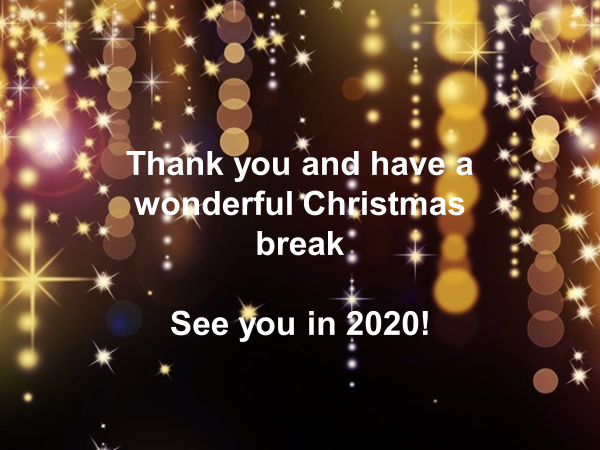 